Liebe Eltern und Erziehungsberechtigte,die Schulkonferenz hat am 28.11.2018 für die Grundschule Breklum-Bredstedt-Bordelum die Durchführung von 2 Schulentwicklungstagen im Schuljahr 2018/19 genehmigt. An diesen sog. SE-Tagen finden für die Lehrkräfte und die pädagogischen Mitarbeiter Fortbildungen statt.Zum einen soll es einen gemeinsamen Schulentwicklungstag für alle drei Standorte geben.  Dieser Termin steht leider immer noch nicht fest, da hierfür ein passender Referent gefunden werden muss. Zusätzlich soll an jedem Standort ein standortinterner  SE-Tag durchgeführt werden.Für den Standort Breklum konnte der Termin für den SE-Tag nun festgelegt werden. Er soll am Montag, d. 01.04.2019 stattfinden. Wir wissen, dass dieser Termin unmittelbar vor den Osterferien nicht der günstigste ist, aber es ließ sich anders leider nicht einrichten. Wir bitten daher um Ihr Verständnis. An diesem Tag findet kein Unterricht und keine OGS statt, es fahren also auch keine Busse. Eine Betreuung der Schülerinnen und Schüler im „Notfall“ kann von 8:00 – 13:00 Uhr eingerichtet werden.  Bitte melden Sie Ihr Kind hierfür bis zum 18.03.2019 in der OGS bei Frau Weigelin  an. Mit freundlichen Grüßen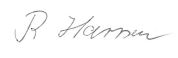 R. Harrsen, Schulleiterin GS Breklum-Bredstedt-Bordelum